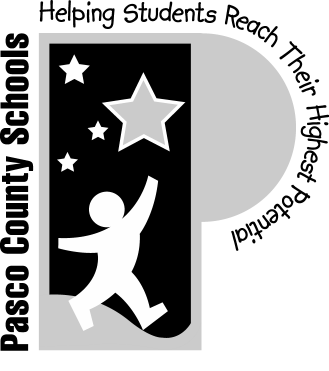 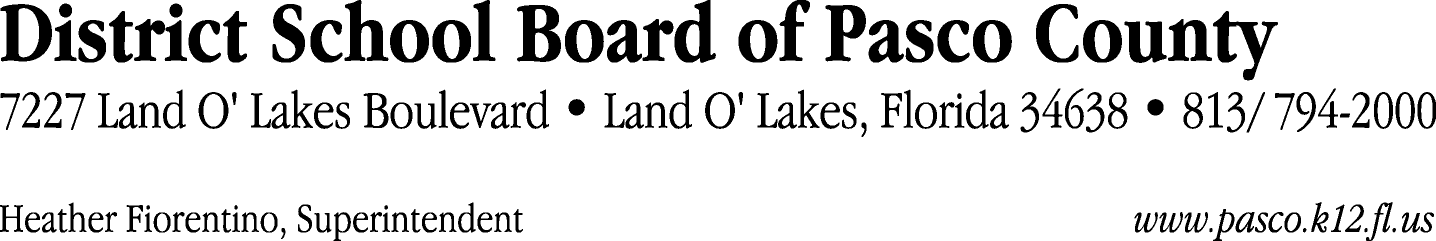 Finance Services Department813/ 794-2294	Fax:  813/ 794-2266727/ 774-2294	TDD:  813/ 794-2484352/ 524-2294						MEMORANDUMDate:	May 24, 2012To:	School Board Members	From:	Judith Zollo, Acting Director of Finance ServicesRe:	Attached Warrant List for May 29, 2012Please review the current computerized list. These totals include computer generated, handwritten and cancelled checks.Warrant numbers 843742 through 843744	2,738,241.69Amounts disbursed in Fund 421	54,284.24Amounts disbursed in Fund 398	285,734.37Amounts disbursed in Fund 110	921,580.49Amounts disbursed in Fund 792	279,551.45Amounts disbursed in Fund 390	216,221.88Amounts disbursed in Fund 422	7,665.08Amounts disbursed in Fund 921	2,852.30Amounts disbursed in Fund 410	298,392.67Amounts disbursed in Fund 370	56,718.88Amounts disbursed in Fund 715	426,028.71Amounts disbursed in Fund 793	46,166.94Amounts disbursed in Fund 795	14,357.39Amounts disbursed in Fund 397	14,901.00Amounts disbursed in Fund 713	69,086.12Amounts disbursed in Fund 372	22,067.24Amounts disbursed in Fund 39C	16,029.66Amounts disbursed in Fund 423	260.07Amounts disbursed in Fund 711	5.78Amounts disbursed in Fund 310	3,250.00Amounts disbursed in Fund 425	2,500.00Amounts disbursed in Fund 130	587.42Confirmation of the approval of the May 29, 2012 warrants will be requested at the June 19, 2012 School Board meeting.